Inventaris: Chemie erger je niet!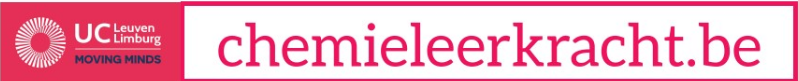 Inhoud6 pionnen
Het spelbord
Een dobbelsteen
Vragen (39 kaartjes)
Antwoordenblad
Speluitleg